Конспект непосредственно образовательной деятельности по ИЗО для детей старшего возраста «Рыбки-мобили»ТЕМА: «Рыбки-мобили» (подвесные)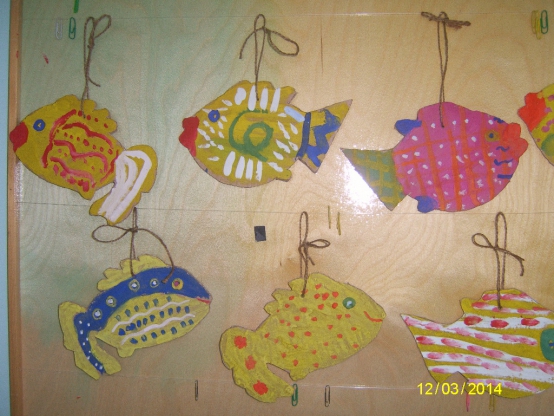 Цель:Обобщить представление детей об аквариуме как месте обитания рыб. Закрепить знание о том, что рыбы бывают разные по величине, окраске, форме тела, строению плавников и т. д. Учить детей выделять признаки различия и сходства между рыбами.Задачи.Уточнить и расширить знания детей о подводном мире, о многообразии его обитателей.•Совершенствовать умение создавать интересный, выразительный образ в работе, используя нетрадиционную технику исполнения работы – рисование на картоне (двустороннее) .Совершенствовать технические и изобразительные навыки, умения.Развивать воображение при создании и реализации замысла. Развивать зрительную память, внимание. Формировать желание доводить начатое дело до конца.Материал для занятия:- шаблон рыбки из картона,- гуашь,- непроливайки,-кисти двух размеров,-салфетки,- простой карандаш,-лист бумаги А4-разрезные картинки рыб на липучках,- изображение морского, речного дна, аквариума,- магнитафон, запись шума моря.Предварительная работаЭкскурсия к аквариуму, наблюдение за живородящими рыбками, рассматривание альбома «Разнообразие подводного мира», просмотр презентации «Подводное царство», чтение сказки А. С. Пушкина «Сказка о рыбаке и рыбке», загадывание загадок.Ход Нод:1. Организационная частьЗвучит шум моря, крики чаек.– Ребята, как странно послушайте и скажите, что вы слышите.Дети - Шум прибоя, ветра, моря, крики чаек.Звучит запись голоса Морского царя:-Здравствуйте, ребята! Я узнал, что вы много узнали про моих друзей – рыбок. Хочу предложить вам задание нарисовать рыбок, да не простых, а чтоб они могли двигаться. Справитесь? »- Как вы думаете, справимся мы с заданием Морского царя?Дети: Да!- Тогда нам надо вспомнить, что мы узнали о рыбах.Над волнами чайки кружат, (Дети машут руками словно крыльями)Полетим над ними дружно. (Бегают свободно)Брызги пены, шум прибоя,А над морем – мы с тобою! (Дети машут руками словно крыльями)Мы теперь плывём по морю (Дети делают плавательные движения руками)И резвимся на просторе.Веселее загребайИ дельфинов догоняй.2. Основная часть- Посмотрите на столе лежат картинки, но на них лишь части рыбок. Нужно собрать и составить свою рыбку, непохожую на другие.Дети собирают картинки, звучит спокойная мелодичная музыка.- Молодцы, какие у вас красивые, яркие получились рыбки!- Вспомните, где живут рыбы?Дети. В воде.- Правильно, так же как и мы не можем жить без воздуха, так и рыбы не могут жить без воды, это их дом. Как называются рыбы, которые живут в море… ., в реке, в аквариуме….- Все верно. А теперь разложите рыбок по месту их обитания.Дети раскладывают картинки.-Ребята посмотрите и скажите, что покрывает дно реки, моря, аквариума:Дети. Дно моря, реки, аквариума покрыто песком.- А что ещё вы видите на дне?Дети. Водоросли, камни, ракушки, улитки.- А для чего нужны водоросли?Дети. Водорослями рыбы питаются и ещё водоросли выделяют кислород, которым рыбы дышат.- Ребята, как вы думаете, что еще нужно рыбам для жизни.Дети - Им нужно тепло и свет.- Послушайте, стихотворение, и скажите про какой, дом для рыбок в нем говорится.Есть прозрачный чудо - дом,Днём и ночью рыбы в нёмВместо воздуха – вода,Рыбам без неё нельзя.Там ракушки и улитки,А растения как нитки,Из песка они растут,Водорослями их зовут.Рыбки плавают по кругу,Улыбаются друг другу.Смотрят рыбы сквозь стекло,Им уютно и тепло.Дети: Про аквариум.- Верно,Ведь аквариум морскойДля рыбёшек - дом родной.- Ребята, а в нашем аквариуме все рыбки одинаковые?Дети. Нет.- А чем они отличаются?Дети. Они отличаются формой тела и цветом.- Правильно, молодцы!- А давайте вспомним название знакомых нам рыбок.Дети. Меченосец, золотая рыбка, гуппи, гурами, петушок.- А что общего имеют все рыбы?Дети. У рыб есть голова, туловище, хвост и плавники.- А чем покрыто тело рыб?Дети. Тело рыб покрыто чешуёй.- А зачем рыбам чешуя?Дети. Она защищает тело рыбы от повреждений.- Молодцы, а сейчас мы отправимся на речку немного отдохнем и поплаваем.Физкультурная паузаМы плывём по тёплой речке, (Плавательные движения руками.)Тихо плещется вода. (Руки внизу движения вправо, влево)В небе тучки, как овечки, (Потягивания – руки вверх и в стороны)Разбежались кто куда. (Бег на месте)Мы из речки вылезаем,Чтоб обсохнуть, погуляем. (Ходьба на месте)А теперь глубокий вдох, (Руки через стороны вверх)И садимся на песок. (Садимся за столы)3. Практическая часть- Ребята, Морской царь предложил нам нарисовать необычных рыбок, а двигающихся. Как вы думаете их можно сделать?Ответы предположения детей (при затруднении наводящие вопросы педагога)- Правильно, молодцы, ведь если рыбку подвесить за веревочку, то она будет двигаться. Рыбку мы раскрасим гуашью, но не с одной стороны, а с двух сторон. Когда она будет поворачиваться, то будет красивой с обеих сторон. Придумаем свой неповторимый узор. Но прежде чем приступить к работе, давайте подумаем, как мы будем работатьЭтапы выполнения работы1. Раскрасить туловище рыбки с одной стороны, перевернуть и раскрасить с другой стороны.2. Придумать узор для рыбки и нарисовать его поочередно с двух сторон.3. Проделаем отверстие с помощью дырокола и проденем веревочку.Во время работы звучит спокойная музыка.4. Заключительная часть.Педагог даёт положительную оценку работам в целом и отмечает детей, которые проявили творчество.Звучит музыка и в группу входит Морской царьМорской царь. Здравствуйте ребята! Какие вы все молодцы, каких красивых рыбок сделали, какие они у вас все яркие, разноцветные. Интересно, а они у вас умеют двигаться. (дети поднимают рыбок за веревочку и показывают Морскому царю) Вот так умницы, вы выполнили мое задание, мне очень нравится! А вам самим понравилось? Хорошо поработали, а за это я вам дарю энциклопедию с морскими обитателями. С помощью этой книги вы сможете узнать еще очень много нового и интересного не только о рыбах, но и о других морских обитателях.